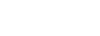 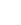 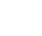 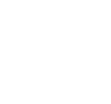 分會傑出獎申請表	日期：分會名稱:	分會號碼：	區：2021-2022年度分會會長的英文姓名：會員號碼：	電子郵件地址：1. 會員發展實現會員淨增：	或者	授證一個新分會、青少獅會或分會支部：分會或支部之英文名稱：2.服務捐款給 LCIF             口開始一個新的服務方案。考慮我們的全球志業之一！ 列出分會報告的三個方案/活動：1.2.3.領導發展及組織的卓越正常地位的分會：未列入不正常分會或財務停權。 已支付區會費，且沒有90天或以上超過$50美元的國際獅子會（LCI） 之欠款。向國際獅子會（LCI）報告了分會幹部主要幹部參與以下一個或多個領導培訓活動。請選出所有適用的項目： 區複合區國際網路研討會獅子會學習中心可使用分會蛻變活動、您的分會，您的方式！以及為貴會建立一個願景等工具來發現改進的機會。改善的內容包括：行銷及溝通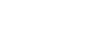 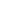 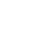 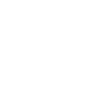 分會在地方媒體或社交媒體上刊登分會的服務活動。 選擇所有適用項目： 臉書（Facebook）Instagram   推特 (Twitter) 廣告牌演講小組當地報紙廣播分會網站已發佈或分發的傳單其他2021-2022年度總監簽名*：	區：會員號碼：	日期：寄至：  clubexcellenceaward@lionsclubs.org   或傳真至：(630)   468-6828。獎勵寄至：2022-2023年度總監*由總監註冊的電郵地址發出的申請，則可視為經由總監電子簽署。未符合此獲獎資格的分會若申請重新審核，必須在該年度結束後之12個月内向國際總部提出，且原始的申請表格已經在國際獅子會（LCI）存檔。  請郵寄區總監聯合辦公室，由總監親簽上報國際總會  地址: 500彰化市大埔路220號        亦可MAIL:loins.300d5@gmail.com  